Praktijk DoesCursus Reiki II Medio Februari 2022Ben je toe aan de volgende stap?Op deze volledige verzorgde anderhalve dag, met koffie, thee, lunch en lekkere tussendoortjes leer je de behandeling methode op niveau Reiki II.Wat gaan we doen.
De eerste dag gaan we alles doornemen, leren en oefenen. Op de halve dag delen we ervaringen, kan je vragen stellen en verder oefenen.Met Reiki II neemt de energie flink toe en ga je nog dieper helen. Dit kan lichamelijk ook duidelijk voelbaar zijn. Het is een mooie diepe vorm om de Kracht van Reiki zelf te ervaren. Het brengt je op een mooie zachte manier in contact met je echte zelf (hogere zelf). Tijdens de cursus leer je drie Reiki Symbolen en diverse speciale behandel technieken. Hierdoor ben je na de cursus in staat om met krachtige energie, jezelf en anderen op fysiek, emotioneel en mentaal niveau te behandelen. Tevens ben je in staat om op afstand een behandeling te geven, onafhankelijk van plaats en tijd.Je ontvangt een Reiki inwijdingen volgens het Reiki Usui System of Natural Healing. Deze inwijding staat gelijk aan een diepte behandeling/reiniging die er voor zorgt dat je gebruik kan maken van de Reiki symbolen en krachtiger kan gaan helen.Tijdens de cursus ontvang je een naslagwerk waarin je de cursus informatie kan terug vinden
en na afloop ontvang je een officieel certificaat REIKI II,Heb je interesse, meld je aan!Kosten: 200 euro, voor 1,5 dag en een Reiki avondDatum: Medio Februari 2022Tijd: 9.15 – 17.15 uur.Datum: Medio Maart 2022Tijd: 9.15 – 11.45 uur.Waar: Centrum Bronkracht, Dorpstraat 86a, 7361AX BeekbergenAanmelden via: Mobiel: 06-13525258 ofE-mail: Irenevanderdoes@outlook.comPraktijk Does - Irene van der Does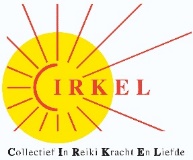 Coaching, Healing, Reiki cursussen, Familie Opstellingen, Soul Body Fusion®, Trainingen en Workshops. 

Reiki master. Erkend Opleider.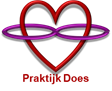 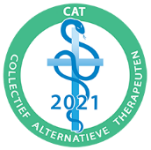 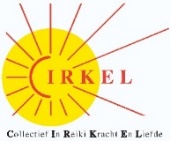 Erkend Alternatief Therapeut. Lid van de Reiki vereniging “Cirkel”. Aangesloten bij de beroepsvereniging CAT. Praktijk DoesOpfris Cursus Reiki II Medio Februari 2022Op deze volledige verzorgde hele of 1,5 dag, doe je mee met de cursus van Reiki II.
Als je kiest voor de 1,5 dag dan kom je alles weer stapsgewijs tegen alsof je de cursus doet, je komt altijd nieuwe dingen tegen. Ook kan je kiezen voor de hele dag, dan sla je het moment over waar de cursisten terugkomen om hun ervaringen te delen en vragen te stellen, waar ook jij je vragen kunt stellen. Op deze dag gaan we ook verder met oefenen.Wat gaan we doen.
De eerste dag gaan we alles doornemen, leren en oefenen. Op de terugkom halve dag delen we ervaringen, kan je vragen stellen en verder oefenen.Met Reiki II neemt de energie flink toe en ga je nog dieper helen. Dit kan lichamelijk ook duidelijk voelbaar zijn. Het is een mooie diepe vorm om de Kracht van Reiki zelf te ervaren. Het brengt je op een mooie zachte manier in contact met je echte zelf (hogere zelf). Tijdens de cursus leer je drie Reiki Symbolen en diverse speciale behandel technieken. Hierdoor ben je na de cursus in staat om met krachtige energie, jezelf en anderen op fysiek, emotioneel en mentaal niveau te behandelen. Tevens ben je in staat om op afstand een behandeling te geven, onafhankelijk van plaats en tijd.Je ontvangt geen Reiki inwijdingen.Heb je interesse, meld je snel aan.Kosten: 85 euroDatum: Medio Februari 2022Tijd: 9.15 – 17.15 uur.Kosten: 85 +25 euroDatum: Medio Maart 2022Tijd: 9.15 – 11.45Waar: Centrum Bronkracht, Dorpstraat 86a, 7361AX BeekbergenAanmelden via: Mobiel: 06-13525258 ofE-mail: Irenevanderdoes@outlook.comPraktijk Does - Irene van der DoesCoaching, Healing, Reiki cursussen, Familie Opstellingen, Soul Body Fusion®, Trainingen en Workshops. Reiki master. Erkend Opleider.Erkend Alternatief Therapeut. Lid van de Reiki vereniging “Cirkel”. Aangesloten bij de beroepsvereniging CAT. 